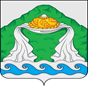 Администрация Апраксинского сельского поселенияКостромского муниципального района Костромской областиПОСТАНОВЛЕНИЕот    «10» ноября  2022 г.                 № 87 	                   	п. АпраксиноОб утверждении основных направлений бюджетной и налоговой политики на 2023 годи плановый период 2024 и 2025 годов	В целях разработки проекта бюджета на 2023 год и плановый период 2024 и 2025 годов, в соответствии со статьей 172 Бюджетного кодекса Российской Федерации администрация  Апраксинского сельского поселения администрацияП О С Т А Н О В Л Я Е Т:	1. Утвердить основные направления налоговой и бюджетной политики Апраксинского сельского поселения на 2023 год и плановый период 2024 и 2025 годов.	2. Администрации Апраксинского сельского поселения осуществлять формирование доходов и расходов с учетом основных направлений бюджетной и налоговой политики на 2023 год и плановый период 2024 и 2025 годов.	3.Настоящее постановление подлежит официальному опубликованию в общественно-политической газете «Апраксинский вестник».	4. Контроль за исполнением настоящего постановления оставляю за собой.Глава Апраксинского сельского  поселения 				                        	         О.В.ГлухареваПриложение № 1                                           к постановлению  администрацииАпраксинского сельского поселенияКостромского муниципального районаКостромской области                                                от «10» ноября  2022 г № 87Основные направления бюджетной и налоговой политикиАпраксинского сельского поселения на 2023 год и плановый период 2024 и 2025 годов1.Основные направления бюджетной и налоговой политики Апраксинского сельского поселения на 2023 год и плановый период 2024 и 2025 годов подготовлены в соответствии с требованиями статьи 172 Бюджетного кодекса Российской Федерации, Положением о бюджетном процессе в муниципальном образовании Апраксинское сельское поселение Костромского муниципального района Костромской области.Бюджетная и налоговая политика Апраксинского сельского поселения является основой бюджетного планирования, обеспечения рационального и эффективного использования бюджетных средств.Основные направления бюджетной и налоговой политики определяют стратегию действий администрации Апраксинского сельского поселения в части доходов, расходов бюджета, межбюджетных отношений и являются базой для формирования бюджета Апраксинского сельского поселения на очередной финансовый год, повышения качества бюджетного процесса, обеспечения рационального и эффективного использования бюджетных средств, дальнейшего совершенствования межбюджетных отношений.Цели и задачи бюджетной и налоговой политики на 2023 год и плановый период 2024 и 2025 годов.Главными целями бюджетной и налоговой политики на 2023 год и плановый период 2024 и 2025 годов являются: обеспечение социальной и экономической стабильности, сбалансированности и устойчивости бюджета сельского поселения.Исходя из поставленных целей необходимо обеспечить решение следующих задач:- создания условий для сохранения налогооблагаемой базы бюджета Апраксинского сельского поселения в сложившихся экономических условиях в целях обеспечения стабильного исполнения доходной части бюджета Апраксинского сельского поселения;- обеспечение сдерживания роста расходов бюджета Апраксинского сельского поселения путем оптимизации расходных обязательств Апраксинского сельского поселения и повышения эффективности использования ограниченных финансовых ресурсов;- обеспечение реалистичности и гарантии исполнения принятых бюджетных обязательств;- внедрение современных принципов составления бюджета, ориентированных на результат, на основе дальнейшего развития;- нормативного финансирования расходов из бюджета на основе заданий на оказание бюджетными учреждениями муниципальных услуг физическим и юридическим лицам;- создание условий для повышения качества предоставления бюджетных услуг;- реализация принципов ответственной бюджетной политики в области расходов.2. Основные направления бюджетной и налоговой политики
на 2023 год и плановый период 2024 и 2025 годов в области доходов бюджета Апраксинского сельского поселения.Бюджетная и налоговая политика на 2023год и плановый период 2024 и 2025 годов отражает преемственность ранее поставленных целей и задач бюджетной и налоговой политики в области доходов и направлена на сохранение и развитие налоговой базы в сложившихся экономических условиях.Достижение указанной задачи будет осуществляться за счет реализации мероприятий по следующим направлениям:- повышение качества администрирования налоговых и неналоговых доходов бюджета Апраксинского сельского поселения;-  продолжение работы по сокращению задолженности по налогам и сборам перед бюджетом Апраксинского сельского поселения, предотвращению роста задолженности по заработной плате;- усиление проводимых в поселении мероприятий по регистрации объектов недвижимости с целью формирования актуальной налоговой базы;- максимальное приближение прогнозов поступления доходов бюджета Апраксинского сельского поселения к реальной ситуации в экономике;-  постоянная работа над увеличением доходной части бюджета;- осуществление скоординированных действий исполнительной власти Апраксинского сельского поселения, территориальных федеральных и региональных органов, направленных на привлечение имеющихся резервов для максимальной мобилизации доходов в бюджет Апраксинского сельского поселения;-  оптимизация расходов бюджета.Бюджетная политика в сфере межбюджетных отношений направлена на отстаивание интересов Апраксинского сельского поселения по сохранению доходной базы.3. Основные направления бюджетной политики на 2023 год и плановый период 2024 и 2025 годов
в области расходов Апраксинского сельского поселения.В отношении расходов бюджета Апраксинского сельского поселения бюджетная политика на 2023 год и плановый период 2024 и 2025 годов скорректирована исходя из сложившейся экономической ситуации и будет направлена на оптимизацию и повышение эффективности расходов бюджета Апраксинского сельского поселения.Главной задачей при формировании бюджета Апраксинского сельского поселения на 2023 год и плановый период 2024 и 2025 годов является формирование такого объема расходов, который бы соответствовал реальному прогнозу налоговых и неналоговых доходов.В целях реализации поставленных целей и задач необходимо осуществить действия по следующим направлениям: - Обеспечение режима экономного и рационального использования средств бюджета Апраксинского сельского поселения:В целях обеспечения сбалансированности расходных обязательств с доходными возможностями бюджета Апраксинского сельского поселения придется отказаться от необязательных в текущей ситуации затрат. При этом режим экономии бюджетных средств следует обеспечить не только за счет прямого сокращения неприоритетных расходов, но и за счет повышения эффективности использования средств бюджета Апраксинского сельского поселения, а также за счет концентрации бюджетных ресурсов на решении вопросов местного значения.В связи, с чем необходимо в короткий срок провести инвентаризацию расходных обязательств бюджета Апраксинского сельского поселения, пересмотрев сроки их реализации и объемы финансового обеспечения, а также отказаться от реализации задач, не носящих первоочередной характер.Следует обеспечить взвешенный подход к увеличению и принятию новых расходных обязательств бюджета Апраксинского сельского поселения. Принятие расходных обязательств должно осуществляться только при наличии соответствующих финансовых возможностей на весь период их действия и при условии тщательного анализа их ожидаемой эффективности. При этом в целях предотвращения постоянного роста расходов бюджета Апраксинского сельского поселения, увеличение или принятие новых расходных обязательств должно сопровождаться реструктуризацией или сокращением действующих расходных обязательств.- Повышение качества оказания муниципальных услуг (выполнения работ):Несмотря на режим экономии средств бюджета Апраксинского сельского поселения необходимо обеспечить кардинальное повышение качества предоставления гражданам муниципальных услуг (выполнения работ), в первую очередь за счет применения современных методов предоставления муниципальных услуг (выполнения работ) на основе муниципальных заданий.Одновременно следует активизировать работу по стандартизации и регламентации муниципальных услуг, использованию нормативов финансовых затрат.Следует также создавать стимулы для муниципальных учреждений к обеспечению экономии материальных ресурсов, используемых для оказания муниципальных услуг. В частности, значительное внимание необходимо уделить повышению эффективности в зданиях муниципальных бюджетных учреждений.- Повышение эффективности использования ресурсов при закупках товаров и услуг для муниципальных нужд:При осуществлении муниципальных закупок следует обеспечить оптимизацию сроков и организационных процедур размещения заказов.Необходимо обратить особое внимание на совершенствование механизма муниципальных закупок, который должен на деле способствовать развитию конкуренции и одновременно противодействовать злоупотреблениям при их осуществлении.В области социальной сферы бюджетная политика будет направлена на повышение эффективности бюджетных расходов и рационального использования бюджетных средств.Бюджетная политика в области финансирования дорожного хозяйства ориентирована на повышение эффективности и результативности бюджетных расходов, направляемых на ремонт и содержание автодорог и на базе имеющихся финансовых ресурсов на достижение максимально-возможного результата.С целью обеспечения безопасности дорожного движения, повышения доступности транспортных услуг необходимо осуществлять комплекс мероприятий по обеспечению функционирования эффективной системы содержания и ремонта дорог, основанной на оптимальном расходовании выделенных средств и материально-технических ресурсов.Основными вопросами по благоустройству территории поселения планируются:-организация уличного освещения;- организация сбора и вывоза бытовых отходов и мусора;- организация благоустройства населенных пунктов.В области муниципального управления работа будет направлена на:- внедрение принципов и процедур по результатам;- разработку и внедрение стандартов муниципальных услуг, предоставляемых органами местного самоуправления поселения, а также внедрение административных регламентов;- реализацию механизмов противодействия коррупции;- повышение эффективности и прозрачности деятельности органов местного самоуправления поселения;- повышение ответственности органов местного самоуправления поселения за выполнение возложенных на них функций. В целях повышения эффективности использования объектов муниципальной собственности поселения завершить работу по разграничению имущества, находящегося в муниципальной собственности поселения.Продолжить работу по инвентаризации и оптимизации состава имущества казны поселения, повысить эффективность использования объектов муниципальной собственности.Проводить приватизацию муниципального имущества.4. Совершенствование управления исполнением бюджета Апраксинского сельского поселения. Управление исполнением бюджета Апраксинского сельского поселения должно способствовать повышению эффективности расходования средств бюджета и обеспечивать ритмичность и сбалансированность финансовых потоков.В целях обеспечения ритмичности исполнения бюджета Апраксинского сельского поселения, все необходимые меры для организации его исполнения должны приниматься своевременно и реализовываться максимально оперативно. Все решения должны опираться на отлаженные бюджетные процедуры и высокий уровень бюджетной дисциплины. В частности, главный распорядитель средств бюджета Апраксинского сельского поселения при исполнении бюджета должен обеспечить качество и строгое соблюдение установленных сроков подготовки проектов муниципальных правовых актов, обеспечивающих осуществление расходов бюджета Апраксинского сельского поселения. Необходимо более ответственно подходить и к принятию бюджетных обязательств.Также нельзя допустить, чтобы бюджетные учреждения служили источником неплатежей. В связи, с чем следует обеспечить своевременность и полноту выплаты заработной платы работникам муниципальных бюджетных учреждений и оплаты ими коммунальных услуг, а также осуществлять контроль за состоянием кредиторской задолженности по этим обязательствам. Особое внимание должно быть уделено контролю за обоснованностью расчетов по оплате коммунальных услуг за счет средств бюджета Апраксинского сельского поселения.5. Основные направления политики в области отношений с вышестоящими бюджетамиОсновными задачами в области межбюджетных отношений в 2023 году и плановом периоде 2024 и 2025 годов должно стать укрепление финансовой самостоятельности и стабилизации доходной базы бюджета поселения.В сфере межбюджетных отношений с Костромским муниципальным районом необходимо обратить особое внимание на:- проблемы чёткого разграничения полномочий между органами местного самоуправления Костромского муниципального района и Апраксинского сельского поселения;- разработку отлаженного механизма передачи межбюджетных трансфертов из бюджета Апраксинского сельского поселения;- чёткое соблюдение требований и принципов бюджетного законодательства в части межбюджетных трансфертов.Реализация поставленных задач бюджетной и налоговой политики позволит обеспечить стабильный бюджетный процесс,  повышение уровня жизни населения.Апраксинский вестникОбщественно — политическая газетаучредитель: Совет депутатов Апраксинского сельского поселенияКостромского муниципального района Костромской областиОбщественно-политическая газета учреждена Советом депутатов Апраксинского сельского поселенияЗарегистрированный первый номер от 06.07.06 г., тираж 10 экз. Адрес издательства п.Апраксино,ул.Молодёжная,дом 18. Тел.643-243